U bent van harte welkom voor het bijwonen van de verdediging van het doctoraatPinkas Zierikzee…Een onderzoek naar het ontstaan, het functioneren en de oorzaken van de officiële opheffing van de Joods-Zierikzeese gemeenschap als deel binnen een niet-joodse meerderheids-omgeving en als Joodse gemeenschap binnen de Middelburgse mediene.door Jan KouwenWoensdag 5 juni 2019 om 15.00 uur.Faculteit voor Protestantse Theologie en ReligiestudiesBollandistenstraat 401040 Etterbeek/BrusselInfo@protestafac.ac.be.PromotiecommissiePromotorProf. dr. J. TemmermanOverige ledenRabbijn M. ten BrinkProf. dr. A. van DixhoornProf. dr. J. McDonaldJan KouwenKeetenstraat 314301 VZ Zierikzee (nl)gejeka@zeelandnet.nl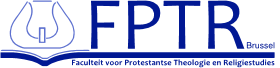 